Администрация муниципального образования «Город Астрахань»РАСПОРЯЖЕНИЕ07 июня 2018 года №2533-р«О создании общественного совета по вопросам межэтнических и межконфессиональных отношений при администрации муниципального образования «Город Астрахань»Руководствуясь Федеральным законом №131-Ф3 от 06.10.2003 "Об общих принципах организации местного самоуправления в Российской Федерации", Указом Президента Российской Федерации от 19.12.2012 № 1666 «О стратегии государственной национальной политики Российской Федерации на период до 2025 г.», ст. 8 Устава муниципального образования «Город Астрахань», в целях разработки и осуществления мер, направленных на укрепление межнационального и межконфессионального согласия, профилактики межнациональных (межэтнических) конфликтов:Создать общественный совет по вопросам межэтнических и Межконфессиональных отношений при администрации муниципального образования «Город Астрахань».Утвердить прилагаемые:Положение об общественном совете по вопросам межэтнических и межконфессиональных отношений при администрации муниципального образования «Город Астрахань».Состав общественного совета по вопросам межэтнических и межконфессиональных отношений при администрации муниципального образования «Город Астрахань».Управлению информационной политики администрации муниципального образования «Город Астрахань» разместить настоящее распоряжение администрации муниципального образования «Город Астрахань» на официальном сайте администрации муниципального образования «Город Астрахань».И.о. главы администрации С.Б.АгабековУтверждено распоряжением администрации муниципального образования «Город Астрахань»от 07.06. 2018г. №2533-рПоложениеоб общественном совете по вопросам межэтнических и межконфессиональных отношений при администрации муниципального образования «Город Астрахань».Общие положения1.1 .Общественный совет по вопросам межэтнических и межконфессиональных отношений при администрации муниципального образования «Город Астрахань» (далее-Совет) является совещательно консультативным органом при администрации муниципального образования «Город Астрахань», образованным в целях рассмотрения вопросов, возникающих в сфере обеспечения межнационального согласия и сотрудничества, формирования толерантности, сохранения этнической самобытности развития культур народов, проживающих на территории муниципального образования «Город Астрахань», совершенствования процесса взаимодействия органов местного самоуправления с религиозными объединениями.Совет в своей деятельности руководствуется Конституцией Российской Федерации, федеральными законами, указами Президента Российской Федерации, законами Астраханской области, муниципальными правовыми актами города Астрахани, а также настоящим Положением.Задачи СоветаОсновными задачами Совета являются:-обеспечение взаимодействия органов местного самоуправления с религиозными объединениями;-проведение по поручению главы администрации муниципального образования «Город Астрахань» обсуждения вопросов межнациональных отношений;-анализ хода реализации Стратегии государственной национальной политики Российской Федерации на период до 2025 года на территории муниципального образования «Город Астрахань»;-обеспечение участия в разработке современной концепции взаимоотношений органов местного самоуправления города Астрахани и религиозных объединений;-участие в обсуждении представляемых проектов муниципальных правовых актов администрации муниципального образования «Город Астрахань» по вопросам религий и национальностей;-участие в разработке мероприятий, направленных на укрепление межнациональной, межконфессиональной стабильности, мира и согласия между представителями различных национальностей, совместно с национально-культурными объединениями и организациями города;-представление главе администрации муниципального образования «Города Астрахань» аналитических материалов, докладов, рекомендаций и прогнозов развития межнациональных и межконфессиональных отношений;-информирование главы администрации муниципального образования «Город Астрахань» о позиции религиозных объединений по вопросам политики органов местного самоуправления;-обсуждение по поручению главы администрации муниципального образования «Город Астрахань» проектов муниципальных правовых актов администрации муниципального образования «Город Астрахань», затрагивающих взаимоотношения между органами муниципальной власти и религиозными объединениями, национальными обществами, подготовка соответствующих предложений главе администрации муниципального образования «Город Астрахань»;-изучение проблем, связанных с поддержанием межконфессионального диалога, достижением взаимной терпимости и уважения в отношениях между представителями различных вероисповеданий;-разработка предложений по устранению напряженности между отдельными религиозными объединениями;-публикация справочных и информационно-аналитических материалов по вопросам, входящим в компетенцию Совета.Права СоветаДля осуществления своих задач Совет имеет право:-запрашивать и получать в установленном порядке от руководителей органов местного самоуправления города Астрахани, органов государственной власти, а также учреждений, организаций и отдельных должностных лиц материалы по вопросам, относящимся к компетенции Совета;-обращаться за получением информации к общественным и религиозным объединениям;-привлекать для участия в своей деятельности научные учреждения, отдельных ученых, специалистов и экспертов;-взаимодействовать со средствами массовой информации в целях освещения деятельности Совета.Состав СоветаСостав Совета утверждается распоряжением администрации муниципального образования «Город Астрахань».Совет образуется в составе председателя, заместителя, ответственного секретаря и членов Совета. В состав Совета входят представители органов местного самоуправления, религиозных конфессий, общественных организаций, национально-культурных объединений, других заинтересованных организаций.Состав Совета осуществляет свою деятельность на общественных началах.Совет может приглашать на свои заседания с правом совещательного голоса представителей, не вошедших в его состав религиозных объединений, а также представителей заинтересованных структурных подразделений администрации муниципального образования «Город Астрахань», органов государственной власти и учреждений, общественных объединений.Изменения состава Совета, прекращение его деятельности производится на основании распоряжения администрации муниципального образования «Город Астрахань»Полномочия членов СоветаПредседателем Совета является глава администрации муниципального образования «Город Астрахань», который осуществляет общее руководство деятельностью Совета и ведет его заседания.5.2.Заместитель председателя Совета организует работу Совета и ведет заседания в отсутствие председателя Совета.5.3.Члены Совета присутствуют на заседании лично.5.4.Члены Совета обладают равными правами при обсуждении рассматриваемых на заседании вопросов.5.5.Ответственный секретарь Совета:-на основе предложений членов Совета формирует план работы, повестку очередного заседания;-ведет протоколы заседания;-информирует членов Совета о месте, времени проведения и повестке дня заседания, обеспечивает их необходимыми справочно-информационными материалами.6. Порядок работы СоветаСовет осуществляет свою работу в соответствии с ежегодно утверждаемым им планом работы. Заседания Совета проводятся по мере необходимости, но не реже одного раза в полугодие. О времени и месте заседания члены Совета извещаются не позднее, чем за 3 дня до заседания. Заседание Совета считается правомочным, если на нем присутствует не менее половины членов Совета. Руководит заседаниями председатель Совета или по его поручению заместитель председателя Совета.Решения Совета принимаются путем открытого голосования простым большинством голосов присутствующих на заседании членов Совета. В случае равенства голосов решающим голосом обладает председательствующий на заседании Совета.Решения Совета оформляются протоколом, который подписывается председателем и секретарем.Подготовка вопросов для рассмотрения на заседании Совета и контроль за выполнением принятых решений осуществляется ответственным секретарем Совета.7.3аключительные положенияСовет не обладает контрольными или распорядительными функциями по отношению к религиозным объединениям и национально культурным обществамОрганизационно-техническое обеспечение деятельности Совета возлагается на управление по связям с общественностью администрации муниципального образования «Город Астрахань».Начальник отдела по общественным и религиозным объединениям управления по связям с общественностью администрации муниципального образования «Город Астрахань» является ответственным секретарем Совета.Общественный совет по вопросам межэтнических и межконфессиональных отношений при администрации муниципального образования «Город Астрахань» прекращает свою деятельность по распоряжению администрации муниципального образования «Город Астрахань»,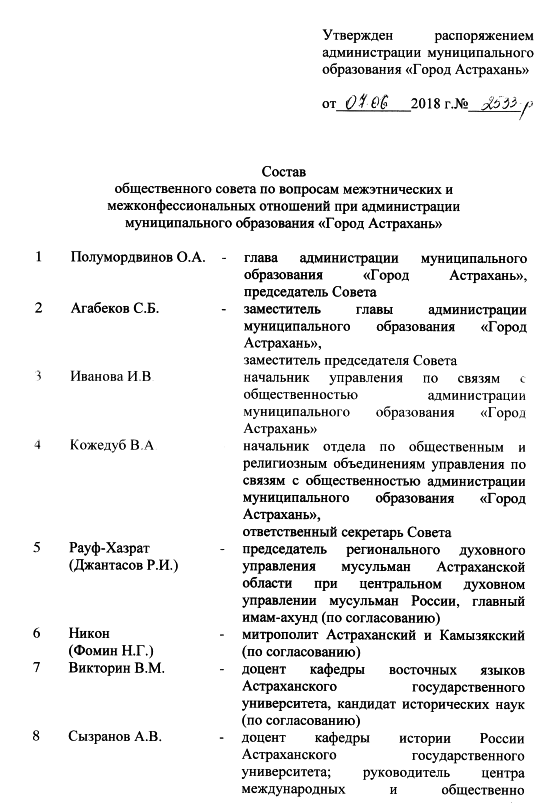 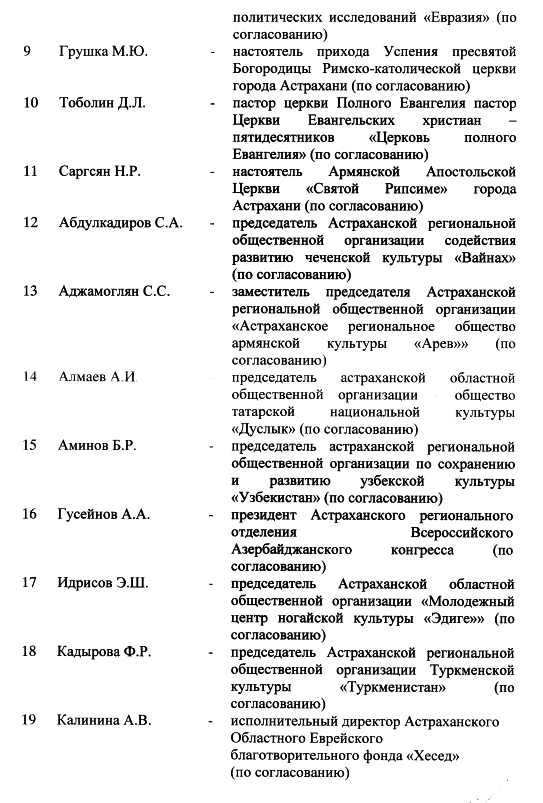 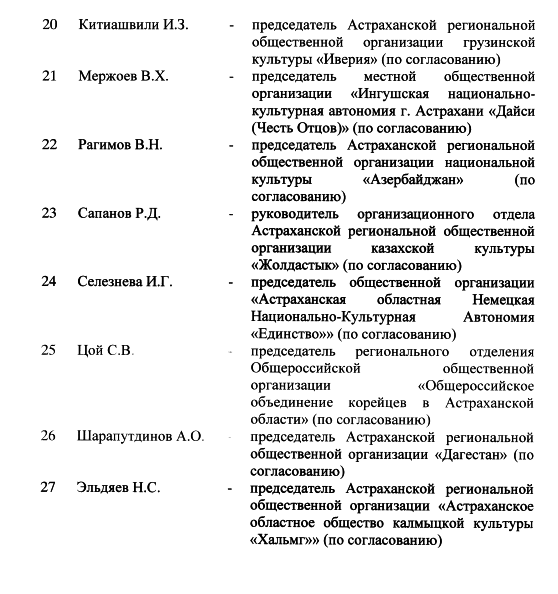 